 Computer Occupations for Web Development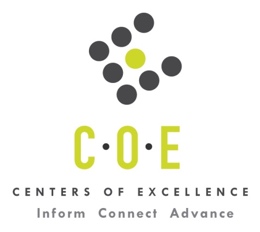 Labor Market Information ReportLas Positas CollegePrepared by the San Francisco Bay Center of Excellence for Labor Market ResearchJanuary 2020RecommendationBased on all available data, there appears to be a significant undersupply of Computer workers for Web Development compared to the demand for this cluster of occupations in the Bay region and in the East Bay sub-region (Alameda and Contra Costa Counties). There is a projected annual gap of about 16,206 students in the Bay region and 1,835 students in the East Bay Sub-Region.This report also provides student outcomes data on employment and earnings for programs on TOP 0702.00 - Computer Information Systems in the state and region. It is recommended that these data be reviewed to better understand how outcomes for students taking courses on this TOP code compare to potentially similar programs at colleges in the state and region, as well as to outcomes across all CTE programs at Las Positas College and in the region. IntroductionThis report profiles Computer Occupations for Web Development in the 12 county Bay region and in the East Bay sub-region for a proposed new program at Las Positas College. Occupational DemandTable 1. Employment Outlook for Computer Occupations for Web Development in Bay RegionSource: EMSI 2019.3Bay Region includes Alameda, Contra Costa, Marin, Monterey, Napa, San Benito, San Francisco, San Mateo, Santa Clara, Santa Cruz, Solano and Sonoma CountiesTable 2. Employment Outlook for Computer Occupations for Web Development in East Bay Sub-RegionSource: EMSI 2019.3 East Bay Sub-Region includes Alameda and Contra Costa CountiesJob Postings in Bay Region and East Bay Sub-RegionTable 3. Number of Job Postings by Occupation for latest 12 months (December 2018 - November 2019)Source: Burning GlassTable 4a. Top Job Titles for Computer Occupations for Web Development for latest 12 months (December 2018 - November 2019) Bay RegionTable 4b. Top Job Titles for Computer Occupations for Web Development for latest 12 months (December 2018 - November 2019) East Bay Sub-RegionSource: Burning GlassIndustry ConcentrationTable 5. Industries hiring Computer Workers for Web Development in Bay RegionSource: EMSI 2019.3Table 6. Top Employers Posting Computer Occupations for Web Development in Bay Region and East Bay Sub-Region (December 2018 - November 2019)Source: Burning GlassEducational SupplyThere are 12 community colleges in the Bay Region issuing 46 awards on average annually (last 3 years) on TOP 0702.00 - Computer Information Systems.  There are six colleges in the East Bay Sub-Region issuing 25 awards on average annually (last 3 years) on this TOP code. Table 7. Awards on TOP 0702.00 - Computer Information Systems in Bay RegionSource: Data Mart Note: The annual average for awards is 2015-16 to 2017-18.Gap AnalysisBased on the data included in this report, there is a large labor market gap in the Bay region with 16,252 annual openings for the Computer Occupations for Web Development occupational cluster and 46 annual (3-year average) awards for an annual undersupply of 16,206 students. In the East Bay Sub-Region, there is also a large gap with 1,860 annual openings and 25 annual (3-year average) awards for an annual undersupply of 1,835 students.Student OutcomesTable 8. Four Employment Outcomes Metrics for Students Who Took Courses on TOP 0702.00 - Computer Information SystemsSource: Launchboard Pipeline (version available on 11/22/19)Skills, Certifications and EducationTable 9. Top Skills for Computer Occupations for Web Development in Bay Region (December 2018 - November 2019)Source: Burning GlassTable 10. Certifications for Computer Occupations for Web Development in Bay Region (December 2018 - November 2019)Note: 94% of records have been excluded because they do not include a certification. As a result, the chart below may not be representative of the full sample.Source: Burning GlassTable 11. Education Requirements for Computer Occupations for Web Development in Bay Region Note: 46% of records have been excluded because they do not include a degree level. As a result, the chart below may not be representative of the full sample.Source: Burning GlassMethodologyOccupations for this report were identified by use of skills listed in O*Net descriptions and job descriptions in Burning Glass. Labor demand data is sourced from Economic Modeling Specialists International (EMSI) occupation data and Burning Glass job postings data. Educational supply and student outcomes data is retrieved from multiple sources, including CTE Launchboard and CCCCO Data Mart.SourcesO*Net OnlineLabor Insight/Jobs (Burning Glass) Economic Modeling Specialists International (EMSI)  CTE LaunchBoard www.calpassplus.org/Launchboard/ Statewide CTE Outcomes SurveyEmployment Development Department Unemployment Insurance DatasetLiving Insight Center for Community Economic DevelopmentChancellor’s Office MIS systemContactsFor more information, please contact:Doreen O’Donovan, Research Analyst, for Bay Area Community College Consortium (BACCC) and Centers of Excellence (CoE), doreen@baccc.net or (831) 479-6481John Carrese, Director, San Francisco Bay Center of Excellence for Labor Market Research, jcarrese@ccsf.edu or (415) 267-6544Computer and Information Systems Managers (SOC 11-3021): Plan, direct, or coordinate activities in such fields as electronic data processing, information systems, systems analysis, and computer programming.  Excludes “Computer Occupations" (15-1111 through 15-1199).Entry-Level Educational Requirement: Bachelor's degreeTraining Requirement: NonePercentage of Community College Award Holders or Some Postsecondary Coursework: 21%Computer Systems Analysts (SOC 15-1121): Analyze science, engineering, business, and other data processing problems to implement and improve computer systems.  Analyze user requirements, procedures, and problems to automate or improve existing systems and review computer system capabilities, workflow, and scheduling limitations.  May analyze or recommend commercially available software.Entry-Level Educational Requirement: Bachelor's degreeTraining Requirement: NonePercentage of Community College Award Holders or Some Postsecondary Coursework: 21%Software Developers, Applications (SOC 15-1132): Develop, create, and modify general computer applications software or specialized utility programs.  Analyze user needs and develop software solutions.  Design software or customize software for client use with the aim of optimizing operational efficiency.  May analyze and design databases within an application area, working individually or coordinating database development as part of a team.  May supervise computer programmers.Entry-Level Educational Requirement: Bachelor's degreeTraining Requirement: NonePercentage of Community College Award Holders or Some Postsecondary Coursework: 13%Occupation 2018 Jobs2023 Jobs5-Yr Change5-Yr % Change5-Yr Open-ingsAverage Annual Open-ings10% Hourly WageMedian Hourly WageComputer and Information Systems Managers 32,494  36,105 3,61111% 15,818  3,164 $70.26$88.21Computer Systems Analysts 29,219  32,865 3,64612% 13,306  2,661 $43.74$55.71Software Developers, Applications 93,746  113,800 20,05421% 52,135  10,427 $49.53$63.41Total 155,460  182,770 27,31118% 81,259  16,252 $52.77$67.15Occupation 2018 Jobs2023 Jobs5-Yr Change5-Yr % Change5-Yr Open-ingsAverage Annual Open-ings10% Hourly WageMedian Hourly WageComputer and Information Systems Managers 5,845  5,997 1513% 2,278  456 $62.81$78.48Computer Systems Analysts 5,086  5,237 1513% 1,774  355 $39.69$49.81Software Developers, Applications 12,199  13,438 1,23910% 5,248  1,050 $47.22$59.45TOTAL 23,130  24,672 1,5417% 9,300  1,860 $49.50$62.14OccupationBay RegionEast Bay  Software Developers, Applications132,71417,165  Computer Systems Analysts18,3293,209  Computer and Information Systems Managers2,332334  Informatics Nurse Specialists132  Total153,38820,710Common TitleBayCommon TitleBaySoftware Development Engineer37,208Senior Devops Engineer1,328Java Developer10,241Engineer1,247Devops Engineer4,900.Net Developer1,213Software Developer3,702Software Engineering Manager1,056Applications Engineer3,624Salesforce Developer1,049Developer3,257Systems Analyst1,048Business Systems Analyst3,233Senior Engineer965Java Engineer2,844Full Stack Developer819Python Developer2,461Software Architect811Senior Developer2,109Technical Consultant795Android Developer2,061Full Stack Engineer700Applications Developer1,698C++ Developer679Principal Software Engineer1,456Business Analyst653iOS Developer1,332Business Intelligence Developer627Common TitleEast BayCommon TitleEast BaySoftware Development Engineer3,863Python Developer193Java Developer1,546Salesforce Developer141Devops Engineer851Business Intelligence Developer138Business Systems Analyst651Principal Software Engineer133Software Developer596Senior .Net Developer129Developer528Lead Developer123Applications Engineer499Technical Consultant120.Net Developer456Engineer119Senior Developer311Junior Software Engineer110Java Engineer283iOS Developer109Applications Developer279Software Architect109Systems Analyst221Sharepoint Developer106Android Developer212Java/J2EE Developer105Senior Devops Engineer200Full Stack Developer105Industry – 6 Digit NAICS (No. American Industry Classification) CodesJobs in Industry (2018)Jobs in Industry (2022)% Change (2018-22)% in Industry (2018)Custom Computer Programming Services (541511)33,40140,25521%22%Computer Systems Design Services (541512)20,83324,18216%13%Internet Publishing and Broadcasting and Web Search Portals (519130)17,70723,38232%11%Software Publishers (511210)15,68820,09928%10%Electronic Computer Manufacturing (334111)9,15410,21112%6%Data Processing, Hosting, and Related Services (518210)6,5738,68832%4%Corporate, Subsidiary, and Regional Managing Offices (551114)5,9246,3928%4%Other Computer Related Services (541519)4,4665,57025%3%Research and Development in the Physical, Engineering, and Life Sciences (except Nanotechnology and Biotechnology) (541715)2,0792,28310%1%Local Government, Excluding Education and Hospitals (903999)1,5821,6635%1%EmployerBayEmployerBayEmployerEast BayApple Inc.2,119Microsoft Corp370Workday, Inc477Amazon1,372Wipro326Scoop Technologies273Cisco Systems Inc1,186Intuit322Kaiser Permanente173Google Inc.891Splunk321NTT Data98Scoop Technologies874Xoriant Inc303Oracle88Facebook685Deloitte297General Electric Co86Workday, Inc659Verizon Communications Inc296Ellie Mae85Vmware Inc656Uber289Perficient Incorporated82Oracle650Adobe Systems288The Nielsen Company81IBM550Intel Corporation277Tesla74SAP443Intelliswift Software265Albertsons72Accenture442Splunk, Inc264Tesla Motors71Nvidia Corporation406Linkedin Limited240Lucid Motors Inc71Salesforce396eBay233UC Berkeley64Walmart / Sam's393Neuvo Usa230Bank of the West58Paypal389NTT Data227Ramy Infotech53Visa387Idc Technologies225Oakland Unified School District53CollegeSub-RegionAssociatesCertificate 18+ unitsTotalBerkeley City College East Bay 1  1 Chabot College East Bay 2  2 College of Alameda East Bay 6  3  9 College of Marin North Bay 1  1 Evergreen Valley College Silicon Valley 1  1 Gavilan College Santa Cruz - Monterey 1  1 Las Positas College East Bay 3  3 Los Medanos College East Bay 1  1 Merritt College East Bay 4  5  9 Mission College Silicon Valley 10  1  11 Napa Valley College North Bay 3  0  3 Skyline College Mid-Peninsula 3  1  4 Total Bay RegionTotal Bay Region 34  12  46 Total East Bay Sub-RegionTotal East Bay Sub-Region 16  9  25 2015-16Bay 
(All CTE Programs)Las Positas College (All CTE Programs)State (0702.00)Bay (0702.00)East Bay (0702.00)Las Positas College (0702.00)% Employed Four Quarters After Exit74%75%66%67%63%67%Median Quarterly Earnings Two Quarters After Exit$10,550$10,000$7,865$9,919$7,941$8,823Median % Change in Earnings46%28%45%35%37%74%% of Students Earning a Living Wage63%64%51%66%55%57%SkillPostingsSkillPostingsSkillPostingsJava58,148Kubernetes11,565Scalability Design8,933Software Engineering53,595Data Structures11,106AngularJS8,881Software Development40,532Continuous Integration (CI)11,031Extensible Markup Language (XML)8,662Python38,907NoSQL10,965Machine Learning8,514SQL32,606UNIX10,766Big Data8,369JavaScript30,441Web Application Development10,697React Javascript8,338Linux22,984Project Management10,631Relational Databases8,227C++22,250Agile Development10,589JavaScript Object Notation (JSON)8,153Git17,264Quality Assurance and Control10,101Apache Hadoop7,978DevOps16,590Docker Software9,729Business Process7,915Oracle15,878MySQL9,720HTML57,403Debugging15,617Microsoft C#9,680Node.js7,310Object-Oriented Analysis and Design (OOAD)14,816Software Architecture9,550Product Management7,245Unit Testing13,047Apache Kafka9,161Software as a Service (SaaS)7,109Scrum11,728Salesforce9,052Product Development7,088CertificationPostingsCertificationPostingsSecurity Clearance2,023SANS/GIAC Certification216IT Infrastructure Library (ITIL) Certification1,033Cisco Certified Network Professional (CCNP)215Project Management Certification606Certified Salesforce Platform Developer II207Driver's License579CompTIA Security+203Certified Information Systems Security Professional (CISSP)405Certified Information Systems Auditor (CISA)191Certified Salesforce Platform Developer390SAP Certification137ITIL Certification365Certified ScrumMaster (CSM)133Salesforce Developer315Certified Salesforce Platform Developer I131Cisco Certified Network Associate (CCNA)287Mbe Certified123Certified Salesforce Administrator269Certified Salesforce Advanced Administrator123Cisco Certified Internetwork Expert (CCIE)232Salesforce Platform App Builder115Project Management Professional (PMP)224Microsoft Certified Solutions Associate (MCSA)101Education (minimum advertised)Latest 12 Mos. PostingsPercent 12 Mos. PostingsHigh school or vocational training9691%Associate Degree6191%Bachelor’s Degree or Higher73,94198%